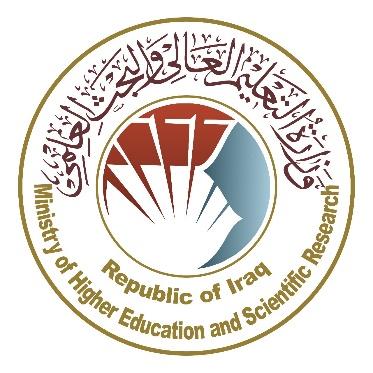   وزارةالتعليمالعاليوالبحثالعلميجهازالإشرافوالتقويمالعلميدائرةضمانالجودةوالاعتمادالأكاديميقسمالاعتماددليل وصف البرنامج الأكاديمي والمقردليل وصف البرنامج الأكاديمي والمقرر الدراسي2024 المقدمة: 		      يُعد البرنامج التعليمي بمثابة حزمة منسقة ومنظمة من المقررات الدراسية التي تشتمل على إجراءات وخبرات تنظم بشكل مفردات دراسية الغرض الأساس منها بناء وصقل مهارات الخريجين مما يجعلهم مؤهلين لتلبية متطلبات سوق العمل يتم مراجعته وتقييمه سنوياً عبر إجراءات وبرامج التدقيق الداخلي أو الخارجي مثل برنامج الممتحن الخارجي.    يقدم وصف البرنامج الأكاديمي ملخص موجز للسمات الرئيسة للبرنامج ومقرراته مبيناً المهارات التي يتم العمل على اكسابها للطلبة مبنية على وفق اهداف البرنامج الأكاديمي وتتجلى أهمية هذا الوصف لكونه يمثل الحجر الأساس في الحصول على الاعتماد البرامجي ويشترك في كتابته الملاكات التدريسية بإشراف اللجان العلمية في الأقسام العلمية.      ويتضمن هذا الدليل بنسخته الثانية وصفاً للبرنامج الأكاديمي بعد تحديث مفردات وفقرات الدليل السابق في ضوء مستجدات وتطورات النظام التعليمي في العراق والذي تضمن وصف البرنامج الأكاديمي بشكلها التقليدي نظام (سنوي، فصلي) فضلاً عن اعتماد وصف البرنامج الأكاديمي المعمم بموجب كتاب دائرة الدراسات ت م3/2906 في 3/5/2023 فيما يخص البرامج التي تعتمد مسار بولونيا أساساً لعملها.   وفي هذا المجال لا يسعنا إلا أن نؤكد على أهمية كتابة وصف البرامج الاكاديمية والمقررات الدراسية لضمان حسن سير العملية التعليمية.          مفاهيم ومصطلحات:            وصف البرنامج الأكاديمي: يوفر وصف البرنامج الأكاديمي ايجازاً مقتضباً لرؤيته ورسالته وأهدافه متضمناً وصفاً دقيقاً لمخرجات التعلم المستهدفة على وفق استراتيجيات تعلم محددة. وصف المقرر: يوفر إيجازاً مقتضياً لأهم خصائص المقرر ومخرجات التعلم المتوقعة من الطالب تحقيقها مبرهناً عما إذا كان قد حقق الاستفادة القصوى من فرص التعلم المتاحة. ويكون مشتق من وصف البرنامج.رؤية البرنامج: صورة طموحة لمستقبل البرنامج الأكاديمي ليكون برنامجاً متطوراً وملهماً ومحفزاً وواقعياً وقابلاً للتطبيق. رسالة البرنامج: توضح الأهداف والأنشطة اللازمة لتحقيقها بشكل موجز كما يحدد مسارات تطور البرنامج واتجاهاته.اهداف البرنامج: هي عبارات تصف ما ينوي البرنامج الأكاديمي تحقيقه خلال فترة زمنية محددة وتكون قابلة للقياس والملاحظة.هيكلية المنهج: كافة المقررات الدراسية / المواد الدراسية التي يتضمنها البرنامج الأكاديمي على وفق نظام التعلم المعتمد (فصلي، سنوي، مسار بولونيا) سواء كانت متطلب (وزارة، جامعة، كلية وقسم علمي) مع عدد الوحدات الدراسية. مخرجات التعلم: مجموعة متوافقة من المعارف والمهارات والقيم التي اكتسبها الطالب بعد انتهاء البرنامج الأكاديمي بنجاح ويجب أن يُحدد مخرجات التعلم لكل مقرر بالشكل الذي يحقق اهداف البرنامج. استراتيجيات التعليم والتعلم: بأنها الاستراتيجيات المستخدمة من قبل عضو هيئة التدريس لتطوير تعليم وتعلم الطالب وهي خطط يتم إتباعها للوصول إلى أهداف التعلم. أي تصف جميع الأنشطة الصفية واللاصفية لتحقيق نتائج التعلم للبرنامج. 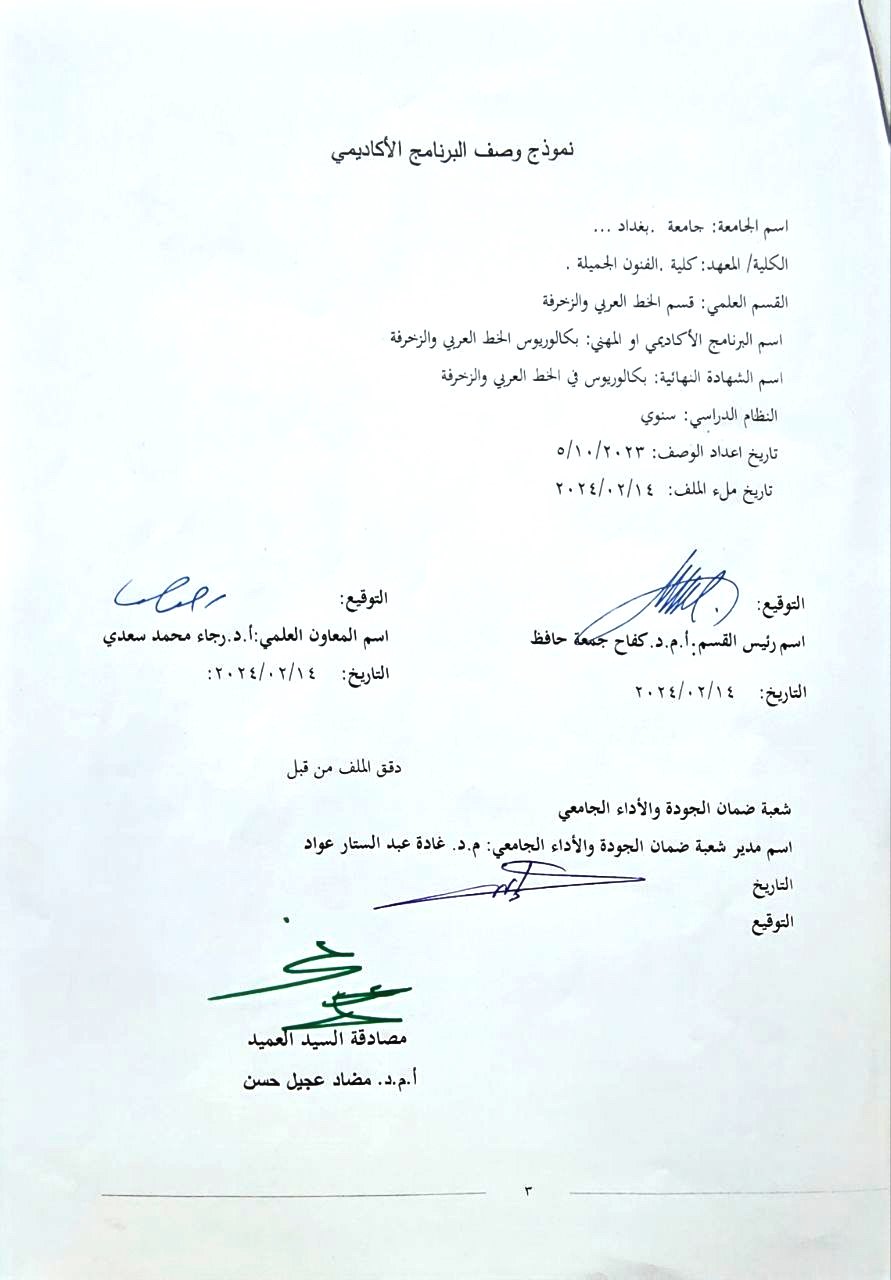 * ممكن ان تتضمن الملاحظات فيما اذا كان المقرر أساسي او اختياري  . يرجى وضع اشارة في المربعات المقابلة لمخرجات التعلم الفردية من البرنامج الخاضعة للتقييمنموذج وصف المقرررؤية البرنامج   تقوم فلسفة قسم الخط العربي والزخرفة على تحقيق التواصل بين الأصالة والمعاصرة ، التواصل مع التراث الحي للفن الإسلامي الذي لم يستنفذ أبعاده الجمالية والتطبيقية ، والتواصل مع المستجدات الحضارية التي من شأنها ترصين الفكر الإبداعي لفنون الخط العربي والزخرفة ، بالاضافة الى تنمية القدرات العلمية عن طريق تطوير مهارات الطلبة في هذا المجال الثر، عبر اتساع التجربة التعليمية والجمالية وانفتاحها على نظائرها في جامعات العالم الأخرى .رسالة البرنامجالعمل على إعداد وتخريج كفاءات علمية وقيادية رائدة في اللغات وعلومها وآدابها وفي تطوير الرصيد المعرفي في مجال البحث العلمي لخدمة المجتمع المحلي و الإقليمي و الدولي فضلا عن تدريب وصقل عقول الطلبة علميا ومعرفيا ، والتأكيد على القيم الاجتماعية والثقافية والاستجابة لمتطلبات  السوق المحلية.اهداف البرنامج1-اعداد خطاطين ومزخرفين اكاديميين ومتخصصين قادرين على تنفيذ وتقديم مشاريع فنية في فنون الخط العربي والزخرفة، لسد حاجة دوائر الدولة ذات العلاقة وسوق العمل، يحملون شهادة البكالوريوس في فنون الخط العربي والزخرفة..  2-اعداد باحثين وفنانين متخصصين على مستوى عال من الكفاءة في فنون الخط العربي والزخرفة وجمالياته، لغرض المساهمة في النهوض بالحركة الفنية في العراق والوطن العربي، على اسس موضوعية تعتمد البحث العلمي والتجريب والفن الملتزم من خلال طلبة الدراسات العليا. 3-تهيئة البيئة والمناخ الجامعي – الاكاديمي الملائم للطلبة لاستيعاب الجوانب المعرفية والمهارية والوجدانية في فنون الخط العربي والزخرفة، من خلال النشاطات الصفية واللاصفية والدراسات البحثية التطبيقية التي تبرز التراث العربي ، وتجسد المعاني الانسانية التي تحملها الفنون الجميلة. 4-مساهمة القسم بالنشاطات الفنية ومشاريع البحوث على صعيد جامعة بغداد وجامعات العراق الاخرى وعلى صعيد المؤسسات والنقابات والجمعيات الفنية ذات العلاقة، بما يخدم المسيرة الفنية والتقدم العلمي والوعي الفني المتنامي في المجتمع العراقي. 5-تقديم الاستشارات الفنية في فنون الخط العربي والزخرفة للمؤسسات الفنية محليا ودوليا، بما يخدم وينسجم مع اهداف القسم والمؤسسات ذات العلاقة والحركة التنموية في بلدنا العزيز.الاعتماد البرامجي لا يوجدالمؤثرات الخارجية الأخرى لا يوجدهيكلية البرنامجهيكلية البرنامجهيكلية البرنامجهيكلية البرنامجهيكلية البرنامجهيكل البرنامج عدد المقررات وحدة دراسية النسبة المئويةملاحظات *متطلبات المؤسسة91622.5%مقرر ساندمتطلبات الكلية61215%مقرر ساندمتطلبات القسم 265265%مقرر اساسي التدريب الصيفيلا يوجدأخرى وصف البرنامج وصف البرنامج وصف البرنامج وصف البرنامج وصف البرنامج السنة / المستوىرمز المقرر أو المساقاسم المقرر أو المساقالساعات المعتمدةالساعات المعتمدةالثانيةG2-9خط الاجازة4مخرجات التعلم المتوقعة للبرنامجمخرجات التعلم المتوقعة للبرنامجالمعرفة المعرفة أ-ا الاهداف المعرفية . 1أ - ان يكون قادرا على ما يلي في نهاية الفصل2أ- معرفة وفهم الموضوعات الدراسية .3أ- امتلاكه وضوحا في الجانب المعرفي للوصول الى درجة عالية من الوعي العلمي الرصين.4أ- اكتساب الطالب مهارات عملية تأهله لتأدسة الجانب التطبيقي في الخط والزخرفة.المهارات المهارات مخرجات التعلم 2اكتساب الطالب مهارات عملية تأهله لتأدسة الجانب التطبيقي في الخط والزخرفةمخرجات التعلم 3- معرفة وفهم الموضوعات الدراسية امتلاكه وضوحا في الجانب المعرفي للوصول الى درجة عالية من الوعي العلمي الرصين.القيم  القيم  مخرجات التعلم 4اكتساب الطالب المهارات الذاتية على مستوى الاسلوب المطلوب انجازه.مخرجات التعلم 5بيان نتائج التعلم 5التعلم عن طريق التفسير بإستخدام وسائل إيضاح مثل السبورة الذكية أو جهاز الحاسوب وشاشة العرض.استراتيجيات التعليم والتعلم التعلم عن طريق النمذجة بإستخدام الخط المباشر امام الطلبة و وسائل إيضاح مثل السبورة الذكية أو الداتاشو وجهاز الحاسوب وشاشة العرض.طرائق التقييم   الامتحانات الأسبوعية والشهرية واليومية وامتحان نهاية السنة.الهيئة التدريسية الهيئة التدريسية الهيئة التدريسية الهيئة التدريسية الهيئة التدريسية الهيئة التدريسية الهيئة التدريسية أعضاء هيئة التدريسأعضاء هيئة التدريسأعضاء هيئة التدريسأعضاء هيئة التدريسأعضاء هيئة التدريسأعضاء هيئة التدريسأعضاء هيئة التدريسالرتبة العلمية التخصص التخصص المتطلبات/المهارات الخاصة (ان وجدت ) المتطلبات/المهارات الخاصة (ان وجدت ) اعداد الهيئة التدريسية اعداد الهيئة التدريسية الرتبة العلمية عامخاصملاكمحاضرأستاذ112أستاذ مساعد156مدرس213مدرس مساعد332التطوير المهنيتوجيه أعضاء هيئة التدريس الجددالتطوير المهني لأعضاء هيئة التدريسمعيار القبول إختبارات خاصة لكشف المواهب من الخطاطين والمزخرفينأهم مصادر المعلومات عن البرنامج خطة تطوير البرنامج                           •	عن طريق العمل على تحديث المفردات لكل عام بنسبة 15% مخطط مهارات البرنامجمخطط مهارات البرنامجمخطط مهارات البرنامجمخطط مهارات البرنامجمخطط مهارات البرنامجمخطط مهارات البرنامجمخطط مهارات البرنامجمخطط مهارات البرنامجمخطط مهارات البرنامجمخطط مهارات البرنامجمخطط مهارات البرنامجمخطط مهارات البرنامجمخطط مهارات البرنامجمخطط مهارات البرنامجمخطط مهارات البرنامجمخطط مهارات البرنامجمخرجات التعلم المطلوبة من البرنامجمخرجات التعلم المطلوبة من البرنامجمخرجات التعلم المطلوبة من البرنامجمخرجات التعلم المطلوبة من البرنامجمخرجات التعلم المطلوبة من البرنامجمخرجات التعلم المطلوبة من البرنامجمخرجات التعلم المطلوبة من البرنامجمخرجات التعلم المطلوبة من البرنامجمخرجات التعلم المطلوبة من البرنامجمخرجات التعلم المطلوبة من البرنامجمخرجات التعلم المطلوبة من البرنامجمخرجات التعلم المطلوبة من البرنامجالسنة / المستوىرمز المقرراسم المقرراساسي أم اختياري المعرفة   المعرفة   المعرفة   المعرفة   المهارات المهارات المهارات المهارات القيمالقيمالقيمالقيمالسنة / المستوىرمز المقرراسم المقرراساسي أم اختياري أ1أ2أ3أ4ب1ب2ب3ب4ج1ج2ج3ج42023-2024الشعر الانجليزي الفيكتوري والحديثاساسي2023-2024اسم المقرر: خط الاجازةاسم المقرر: خط الاجازةاسم المقرر: خط الاجازةاسم المقرر: خط الاجازةاسم المقرر: خط الاجازةاسم المقرر: خط الاجازةاسم المقرر: خط الاجازةاسم المقرر: خط الاجازةاسم المقرر: خط الاجازةرمز المقرر: G2-8رمز المقرر: G2-8رمز المقرر: G2-8رمز المقرر: G2-8رمز المقرر: G2-8رمز المقرر: G2-8رمز المقرر: G2-8رمز المقرر: G2-8رمز المقرر: G2-8الفصل / السنة: 2023-2024الفصل / السنة: 2023-2024الفصل / السنة: 2023-2024الفصل / السنة: 2023-2024الفصل / السنة: 2023-2024الفصل / السنة: 2023-2024الفصل / السنة: 2023-2024الفصل / السنة: 2023-2024الفصل / السنة: 2023-2024السنويالسنويالسنويالسنويالسنويالسنويالسنويالسنويالسنويتاريخ إعداد هذا الوصف: 14/ 02/ 2024تاريخ إعداد هذا الوصف: 14/ 02/ 2024تاريخ إعداد هذا الوصف: 14/ 02/ 2024تاريخ إعداد هذا الوصف: 14/ 02/ 2024تاريخ إعداد هذا الوصف: 14/ 02/ 2024تاريخ إعداد هذا الوصف: 14/ 02/ 2024تاريخ إعداد هذا الوصف: 14/ 02/ 2024تاريخ إعداد هذا الوصف: 14/ 02/ 2024تاريخ إعداد هذا الوصف: 14/ 02/ 2024أشكال الحضور المتاحة: اسبوعيأشكال الحضور المتاحة: اسبوعيأشكال الحضور المتاحة: اسبوعيأشكال الحضور المتاحة: اسبوعيأشكال الحضور المتاحة: اسبوعيأشكال الحضور المتاحة: اسبوعيأشكال الحضور المتاحة: اسبوعيأشكال الحضور المتاحة: اسبوعيأشكال الحضور المتاحة: اسبوعيحضوري فقطحضوري فقطحضوري فقطحضوري فقطحضوري فقطحضوري فقطحضوري فقطحضوري فقطحضوري فقطعدد الساعات الدراسية (الكلي)/ عدد الوحدات (الكلي): عدد الساعات الدراسية (الكلي)/ عدد الوحدات (الكلي): عدد الساعات الدراسية (الكلي)/ عدد الوحدات (الكلي): عدد الساعات الدراسية (الكلي)/ عدد الوحدات (الكلي): عدد الساعات الدراسية (الكلي)/ عدد الوحدات (الكلي): عدد الساعات الدراسية (الكلي)/ عدد الوحدات (الكلي): عدد الساعات الدراسية (الكلي)/ عدد الوحدات (الكلي): عدد الساعات الدراسية (الكلي)/ عدد الوحدات (الكلي): عدد الساعات الدراسية (الكلي)/ عدد الوحدات (الكلي): 90 ساعة سنوياً. 3 ساعة اسبوعياً90 ساعة سنوياً. 3 ساعة اسبوعياً90 ساعة سنوياً. 3 ساعة اسبوعياً90 ساعة سنوياً. 3 ساعة اسبوعياً90 ساعة سنوياً. 3 ساعة اسبوعياً90 ساعة سنوياً. 3 ساعة اسبوعياً90 ساعة سنوياً. 3 ساعة اسبوعياً90 ساعة سنوياً. 3 ساعة اسبوعياً90 ساعة سنوياً. 3 ساعة اسبوعياًاسم مسؤول المقرر الدراسي ( أ.م.د. كفاح جمعة حافظ صبر) اسم مسؤول المقرر الدراسي ( أ.م.د. كفاح جمعة حافظ صبر) اسم مسؤول المقرر الدراسي ( أ.م.د. كفاح جمعة حافظ صبر) اسم مسؤول المقرر الدراسي ( أ.م.د. كفاح جمعة حافظ صبر) اسم مسؤول المقرر الدراسي ( أ.م.د. كفاح جمعة حافظ صبر) اسم مسؤول المقرر الدراسي ( أ.م.د. كفاح جمعة حافظ صبر) اسم مسؤول المقرر الدراسي ( أ.م.د. كفاح جمعة حافظ صبر) اسم مسؤول المقرر الدراسي ( أ.م.د. كفاح جمعة حافظ صبر) اسم مسؤول المقرر الدراسي ( أ.م.د. كفاح جمعة حافظ صبر) ( أ.م.د. كفاح جمعة حافظ صبر) Kefah.Hafez@cofarts.uobaghdad.edu.iq( أ.م.د. كفاح جمعة حافظ صبر) Kefah.Hafez@cofarts.uobaghdad.edu.iq( أ.م.د. كفاح جمعة حافظ صبر) Kefah.Hafez@cofarts.uobaghdad.edu.iq( أ.م.د. كفاح جمعة حافظ صبر) Kefah.Hafez@cofarts.uobaghdad.edu.iq( أ.م.د. كفاح جمعة حافظ صبر) Kefah.Hafez@cofarts.uobaghdad.edu.iq( أ.م.د. كفاح جمعة حافظ صبر) Kefah.Hafez@cofarts.uobaghdad.edu.iq( أ.م.د. كفاح جمعة حافظ صبر) Kefah.Hafez@cofarts.uobaghdad.edu.iq( أ.م.د. كفاح جمعة حافظ صبر) Kefah.Hafez@cofarts.uobaghdad.edu.iq( أ.م.د. كفاح جمعة حافظ صبر) Kefah.Hafez@cofarts.uobaghdad.edu.iqاهداف المقرر اهداف المقرر اهداف المقرر اهداف المقرر اهداف المقرر اهداف المقرر اهداف المقرر اهداف المقرر اهداف المقرر 1.	يتعرّف الطلبة من خلال مفردات المادة على خط الاجازة من الحروف وتويصيلاتها وكلماتها .2.	تعرُّف الطلبة على  دور الفنانين في ذلك من خلال دراسة أساليبهم الخطية3.	تعرُّف الطلبة  على التراكيب الخطية وانواعها.1.	يتعرّف الطلبة من خلال مفردات المادة على خط الاجازة من الحروف وتويصيلاتها وكلماتها .2.	تعرُّف الطلبة على  دور الفنانين في ذلك من خلال دراسة أساليبهم الخطية3.	تعرُّف الطلبة  على التراكيب الخطية وانواعها.1.	يتعرّف الطلبة من خلال مفردات المادة على خط الاجازة من الحروف وتويصيلاتها وكلماتها .2.	تعرُّف الطلبة على  دور الفنانين في ذلك من خلال دراسة أساليبهم الخطية3.	تعرُّف الطلبة  على التراكيب الخطية وانواعها.1.	يتعرّف الطلبة من خلال مفردات المادة على خط الاجازة من الحروف وتويصيلاتها وكلماتها .2.	تعرُّف الطلبة على  دور الفنانين في ذلك من خلال دراسة أساليبهم الخطية3.	تعرُّف الطلبة  على التراكيب الخطية وانواعها.1.	يتعرّف الطلبة من خلال مفردات المادة على خط الاجازة من الحروف وتويصيلاتها وكلماتها .2.	تعرُّف الطلبة على  دور الفنانين في ذلك من خلال دراسة أساليبهم الخطية3.	تعرُّف الطلبة  على التراكيب الخطية وانواعها.1.	يتعرّف الطلبة من خلال مفردات المادة على خط الاجازة من الحروف وتويصيلاتها وكلماتها .2.	تعرُّف الطلبة على  دور الفنانين في ذلك من خلال دراسة أساليبهم الخطية3.	تعرُّف الطلبة  على التراكيب الخطية وانواعها..............................................استراتيجيات التعليم والتعلم استراتيجيات التعليم والتعلم استراتيجيات التعليم والتعلم استراتيجيات التعليم والتعلم استراتيجيات التعليم والتعلم استراتيجيات التعليم والتعلم استراتيجيات التعليم والتعلم استراتيجيات التعليم والتعلم استراتيجيات التعليم والتعلم الاستراتيجيةالاستراتيجية1- استراتيجية التعليم رسم الحروف والتوصيلاتها.2- استراتيجية التعليم العصف الذهني.3- استراتيجية التعليم سلسلة الملاحظات1- استراتيجية التعليم رسم الحروف والتوصيلاتها.2- استراتيجية التعليم العصف الذهني.3- استراتيجية التعليم سلسلة الملاحظات1- استراتيجية التعليم رسم الحروف والتوصيلاتها.2- استراتيجية التعليم العصف الذهني.3- استراتيجية التعليم سلسلة الملاحظات1- استراتيجية التعليم رسم الحروف والتوصيلاتها.2- استراتيجية التعليم العصف الذهني.3- استراتيجية التعليم سلسلة الملاحظات1- استراتيجية التعليم رسم الحروف والتوصيلاتها.2- استراتيجية التعليم العصف الذهني.3- استراتيجية التعليم سلسلة الملاحظات1- استراتيجية التعليم رسم الحروف والتوصيلاتها.2- استراتيجية التعليم العصف الذهني.3- استراتيجية التعليم سلسلة الملاحظات1- استراتيجية التعليم رسم الحروف والتوصيلاتها.2- استراتيجية التعليم العصف الذهني.3- استراتيجية التعليم سلسلة الملاحظاتبنية المقرربنية المقرربنية المقرربنية المقرربنية المقرربنية المقرربنية المقرربنية المقرربنية المقررالأسبوع الساعات الساعات مخرجات التعلم المطلوبة اسم الوحدة او الموضوع اسم الوحدة او الموضوع اسم الوحدة او الموضوع طريقة التعلم طريقة التقييم 123456789101112131415عطلة161718191920212223242526272829304 ساعة4 ساعة4 ساعة4 ساعة4 ساعة4 ساعة4 ساعة4 ساعة4 ساعة4 ساعة4 ساعة4 ساعة4 ساعة4 ساعة4 ساعة 4 ساعة4 ساعة4 ساعة4 ساعة4 ساعة4 ساعة4 ساعة4 ساعة4 ساعة4 ساعة4 ساعة4 ساعة4 ساعة4 ساعة4 ساعة4 ساعة4 ساعة4 ساعة4 ساعة4 ساعة4 ساعة4 ساعة4 ساعة4 ساعة4 ساعة4 ساعة4 ساعة4 ساعة4 ساعة4 ساعة4 ساعة 4 ساعة4 ساعة4 ساعة4 ساعة4 ساعة4 ساعة4 ساعة4 ساعة4 ساعة4 ساعة4 ساعة4 ساعة4 ساعة4 ساعة4 ساعة4 ساعة1-التمرين على الحروف العربية بخط الاجازة المنفصلة والمتصلة ،والحركات الاعرابية والتزينية ،خط مجموعة من الآيات القرآنية المباركة والاحاديث النبوية الشريفة وبعض الحكم والاقوال المأثورة ومحاكات لوحة بخط الاجازةخط الاجازةخط الاجازةخط الاجازة1.خط الحروف المفردة على الطريقة البغدادية بإعتماد كراسة المرحوم هاشم محمد البغدادي.2. تكليف الطلبة بخطها في دفاتر خاصة معتمدة  ومعاينتها ووضع الملاحظات عليها باعتبارها واجب صفي .3.تكليف الطلبة بواجب بيتي بخط مجموعة من الحروف  والكلمات والاسطر.4. محاكات لوحة فنية بخط الاجازة.الامتحانات الأسبوعية والشهرية واليومية والعملية وامتحان نهاية السنة.تقييم المقررتقييم المقررتقييم المقررتقييم المقررتقييم المقررتقييم المقررتقييم المقررتقييم المقررتقييم المقررتوزيع الدرجة من 100 على وفق المهام المكلف بها الطالب مثل التحضير اليومي والامتحانات اليومية والشهرية والتطبيقية .... الختوزيع الدرجة من 100 على وفق المهام المكلف بها الطالب مثل التحضير اليومي والامتحانات اليومية والشهرية والتطبيقية .... الختوزيع الدرجة من 100 على وفق المهام المكلف بها الطالب مثل التحضير اليومي والامتحانات اليومية والشهرية والتطبيقية .... الختوزيع الدرجة من 100 على وفق المهام المكلف بها الطالب مثل التحضير اليومي والامتحانات اليومية والشهرية والتطبيقية .... الختوزيع الدرجة من 100 على وفق المهام المكلف بها الطالب مثل التحضير اليومي والامتحانات اليومية والشهرية والتطبيقية .... الختوزيع الدرجة من 100 على وفق المهام المكلف بها الطالب مثل التحضير اليومي والامتحانات اليومية والشهرية والتطبيقية .... الختوزيع الدرجة من 100 على وفق المهام المكلف بها الطالب مثل التحضير اليومي والامتحانات اليومية والشهرية والتطبيقية .... الختوزيع الدرجة من 100 على وفق المهام المكلف بها الطالب مثل التحضير اليومي والامتحانات اليومية والشهرية والتطبيقية .... الختوزيع الدرجة من 100 على وفق المهام المكلف بها الطالب مثل التحضير اليومي والامتحانات اليومية والشهرية والتطبيقية .... الخمصادر التعلم والتدريس مصادر التعلم والتدريس مصادر التعلم والتدريس مصادر التعلم والتدريس مصادر التعلم والتدريس مصادر التعلم والتدريس مصادر التعلم والتدريس مصادر التعلم والتدريس مصادر التعلم والتدريس الكتب المقررة المطلوبة ( المنهجية أن وجدت )الكتب المقررة المطلوبة ( المنهجية أن وجدت )الكتب المقررة المطلوبة ( المنهجية أن وجدت )الكتب المقررة المطلوبة ( المنهجية أن وجدت )الكتب المقررة المطلوبة ( المنهجية أن وجدت )الكراسة المعتمدة للخطاط هاشم محمد البغدادي، والخطوط المتقنة بخط الاجازة في المصادر الاخرى.الكراسة المعتمدة للخطاط هاشم محمد البغدادي، والخطوط المتقنة بخط الاجازة في المصادر الاخرى.الكراسة المعتمدة للخطاط هاشم محمد البغدادي، والخطوط المتقنة بخط الاجازة في المصادر الاخرى.الكراسة المعتمدة للخطاط هاشم محمد البغدادي، والخطوط المتقنة بخط الاجازة في المصادر الاخرى.المراجع الرئيسة ( المصادر)المراجع الرئيسة ( المصادر)المراجع الرئيسة ( المصادر)المراجع الرئيسة ( المصادر)المراجع الرئيسة ( المصادر)الكراسة المعتمدة للخطاط هاشم محمد البغداديالكراسة المعتمدة للخطاط هاشم محمد البغداديالكراسة المعتمدة للخطاط هاشم محمد البغداديالكراسة المعتمدة للخطاط هاشم محمد البغداديالكتب والمراجع الساندة التي يوصى بها (المجلات العلمية، التقارير.... )الكتب والمراجع الساندة التي يوصى بها (المجلات العلمية، التقارير.... )الكتب والمراجع الساندة التي يوصى بها (المجلات العلمية، التقارير.... )الكتب والمراجع الساندة التي يوصى بها (المجلات العلمية، التقارير.... )الكتب والمراجع الساندة التي يوصى بها (المجلات العلمية، التقارير.... )الخطوط المتقنة بخط الاجازة في المصادر الاخرى.الخطوط المتقنة بخط الاجازة في المصادر الاخرى.الخطوط المتقنة بخط الاجازة في المصادر الاخرى.الخطوط المتقنة بخط الاجازة في المصادر الاخرى.المراجع الإلكترونية ، مواقع الانترنيتالمراجع الإلكترونية ، مواقع الانترنيتالمراجع الإلكترونية ، مواقع الانترنيتالمراجع الإلكترونية ، مواقع الانترنيتالمراجع الإلكترونية ، مواقع الانترنيتhttps://zlibrary-asia.se/https://www.researchgate.net/https://zlibrary-asia.se/https://www.researchgate.net/https://zlibrary-asia.se/https://www.researchgate.net/https://zlibrary-asia.se/https://www.researchgate.net/